MERCHANTS OF DEATH WAR CRIMES TRIBUNAL	SUBPOENA TO TESTIFY ANDTETESTIFYES TECUM	Physically	Served by:  	Organizers of the Merchants of 	Death War Crimes TribunalTHE MERCHANTS OF DEATH WAR CRIMES TRIBUNAL ISSUES THIS SUBPOENA TO:		________________________________________________					Witness Name 	YOU ARE COMMANDED to appear before the Merchants of Death War Crimes Tribunal to testify in this action against the above-named defendants who have been charged with Aiding and Abetting the United Stated Government in committing Crimes Against Humanity, War Crimes, Bribery, and Theft. YOUR TESTIMONY will be conducted virtually via an online platform sent to you.   YOUR AFFIRMATIVE RESPONSE to this Subpoena must be sent electronically to wartribunal2023@gmail.com. Details on joining the virtual hearing for your testimony will be shared upon receipt of your response. Witnessed and Signed by the Following Tribunal Members: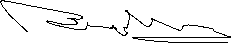 Brad Wolf 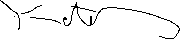 Kathy Kelly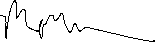 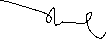 Nick Mottern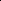 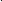 